ОТЧЕТНЫЙ ДОКЛАД ГЛАВЫ МЕСТНОЙ АДМИНИСТРАЦИИ М.З.БАБАЕВА ОБ ИСПОЛНЕНИИ БЮДЖЕТА МЕСТНОЙ АДМИНИСТРАЦИИ МО СОСНОВАЯ ПОЛЯНА В 2020 ГОДУСегодня я расскажу вам о деятельности внутригородского муниципального образования Санкт-Петербурга муниципального округа Сосновая Поляна в 2020 году.Год выдался насыщенным, непростым, но чрезвычайно важным для дальнейшего развития Муниципального образования Сосновая Поляна с его динамично растущей инфраструктурой.  	Для начала обратимся к цифрам бюджета за 2020 год:ДОХОДЫ муниципального бюджета в 2020 году составили 114 808 432,93 руб.РАСХОДЫ муниципального бюджета в 2020 году составили 95 448 274,01 руб.Теперь перехожу к комментариям по направлениям деятельности МА МО Сосновая ПолянаБлагоустройство является одним из самых важных и заметных направлений деятельности муниципального образования. Так в 2020 году сумма расходов местного бюджета на благоустройство составила 47 585 105,60 руб.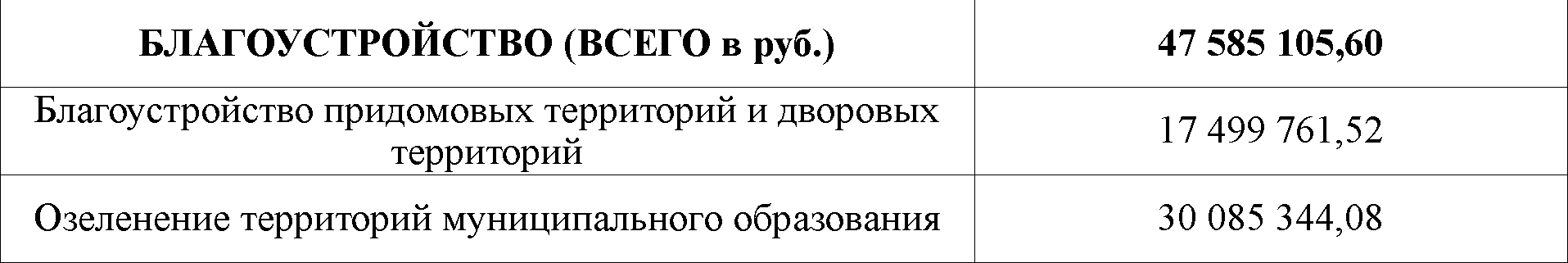 БЛАГОУСТРОЙСТВОБлагоустройство, комфортная городская среда – от этого зависит многое: и уровень жизни, и образование, и трудоустройство, и уровень рождаемости. Сегодня мы поговорим об этом. О том, что удалось выполнить в 2020 году. Главный объект благоустройства в 2020 году -  микрорайон ЛениноСделано было очень много. Только ливневой канализации мы заложили там 1500 погонных метров.Установили игровое оборудование. Заложили новое футбольное поле, которое просили жители, потому что в округе есть игровые площадки для более младшего возраста, но практически ни одной спортивной, которая позволяла бы детям играть в футбол или заниматься на тренажерах, турниках. Футбольное поле современное, нетравматичное, с высотой ворса 5 см, с резиновой крошкой, с ограждениями по краю. На нашей территории мы первыми сделали поле с этим покрытием и в дальнейшем все поля приведем к таким показателям. Мы установили там большую зону для воркаута, то есть поставили турники и прочие снаряды для уличной гимнастики. Поставили необычную горку высотой 10 м (здесь нужно знать специфику назначения: она предназначена для детей от 7 до 14 лет). Она безопасна. Есть небольшая горка для детей помладше.Кроме того, мы поставили сцену, современную уличную мебель, чтобы люди разного возраста могли и посидеть, и побеседовать, и почитать книгу, и послушать выступление, а мы обязательно будем там проводить мероприятия.Провели масштабное озеленение. Одних только деревьев высадили 71 единицу: ивы, клены, березы и пр. Две альпийские горки там великолепно смотрятся. Высадили 800 штук кустов. В этом году мы установили детскую площадку по Новобелицкой улице, поставили новое, современное оборудование. Набивное покрытие заменили резиновым, чтобы детям было безопасно играть. АсфальтированиеВ 2020 году мы положили 7,5 тысяч кв. м асфальта. То есть с учетом всех сложностей все, что было запланировано, мы выполнили. Все ордера ГАТИ закрыты без претензий к нам надзорных органов.Много работ по замене асфальта мы выполнили в 2020 году. У нас был огромный плывун возле дома № 16 корпус 6 по улице Пограничника Гарькавого, там яма была глубиной до полуметра, ранее засыпали ее чем попало. Так мы все там вычистили, провели работы и эту долговременную проблему устранили. На 2-ой Комсомольской в двух местах мы провели работы по замене асфальтобетонного покрытия. На улице Летчика Пилютова во дворах положили асфальт на довольно большой территории. На улице Пионерстроя, 18 вдоль всего длинного дома заменили асфальт. Это же коснулось домов № 12 кор.3 и № 14 кор.3 по улице Пионерстроя. Вдоль детсада по проспекту Ветеранов, 155 проложили дорожку из тротуарной плитки. Кроме того там посадили 21 кленовое дерево – это даже не компенсационное озеленение (в этом месте росло лишь одно дерево). В связи с непростой эпидемиологической ситуацией весной проводилась санитарная обработка детских площадок. Второй раз санобработка проводилась в августе. Мы все обработали и заменили песок в песочницах. ОРГАНИЗАЦИЯ И ПРОВЕДЕНИЕ МЕРОПРИЯТИЙ ДЛЯ ЖИТЕЛЕЙ СОСНОВОЙ ПОЛЯНЫ В 2020 ГОДУПо сложившейся традиции из года в год сотрудники Местной администрации МО СОСНОВАЯ ПОЛЯНА тщательно готовят и с энтузиазмом проводят многочисленные мероприятия, охватывающие все возрастные группы жителей округа, начиная от молодёжи и заканчивая старшим поколением. Так продолжалось вплоть до марта 2020 года, пока наш город не столкнулся с такой проблемой, как коронавирус ковид-19. Коллективу сотрудников Местной администрации пришлось на ходу перестраиваться и учиться работать в новых условиях. Поначалу это был простой перенос того или иного мероприятия по срокам в расчете на улучшение эпидемиологической ситуации. Когда улучшение стало неочевидным,  пришлось отказаться от части запланированных мероприятий путем расторжения уже заключенных контрактов на их проведение. В то же время мы быстро научились жить и работать по новым правилам. Например, некоторые мероприятия нам пришлось проводить в режиме онлайн, заменив новой формой привычный всем офлайн. На первом месте оказались здоровье и безопасность наших жителей. Рассмотрим наиболее значимые итоги работы в 2020 году и отдельно расскажем о самых запоминающихся мероприятиях.ВОЕННО-ПАТРИОТИЧЕСКОЕ ВОСПИТАНИЕПроведение работ по военно-патриотическому воспитанию молодежи – 738,2 тыс. руб.В январе 2020 г. в МО СОСНОВАЯ ПОЛЯНА прошёл ряд мероприятий, посвящённых Дню полного освобождения Ленинграда от фашистской блокады, в которых приняли участие как взрослые, так и дети. 23 января в парке Новознаменка возле мемориала «Орден Отечественной войны» состоялся торжественный траурный митинг, посвящённый 76-ой годовщине со дня полного освобождения Ленинграда от фашистской блокады. Учащиеся школы № 290 прочитали стихи о подвиге блокадного города. После завершения выступлений все желающие возложили цветы к памятнику «Орден Отечественной войны». Затем был дан старт «Лыжне памяти», в которой приняли участие курсанты СПВИ ВНГ РФ, учащиеся центра образования № 167, школ №№ 252 и 385, представители ПМЦ Лигово и жители Сосновой Поляны (всего около 80 человек).Памятный автопробег по кольцу обороны Ораниенбаумского плацдарма с посещением мемориалов «Непокорённая высота 105,5», «Январский Гром», «Якорь» и др. стал одним из ярких моментов в череде памятных мероприятий, посвящённых освобождению Ленинграда от блокады. В пробеге приняли самое активное участие жители Сосновой Поляны: активисты общества «Жители блокадного Ленинграда», ветераны общественных организаций и учащиеся центра образования №167. К исторической дате в Центральной районной детской библиотеке «Радуга» совместно с МО СОСНОВАЯ ПОЛЯНА была подготовлена литературно-музыкальная композиция «Ленинградская Победа». Учащиеся 6-7 классов образовательных учреждений №№ 385, 290 и 352 приняли участие в исторической игре-викторине, целью которой было напомнить современной молодежи об основных событиях и героях Великой Отечественной войны. После окончания викторины участников ждала встреча с Тамарой Петровной Пилютовой, дочерью легендарного летчика, Героя Советского Союза, именем которого названа одна из улиц округа. Завершилась встреча концертом, после которого всем участникам памятного мероприятия были вручены наградные плакетки, грамоты и книги, подготовленные сотрудниками Местной администрации МО СОСНОВАЯ ПОЛЯНА. 15 февраля в России отмечается государственный праздник под названием День вывода войск из Афганистана. Ветераны военного института войск национальной гвардии, курсанты и учащиеся школы № 352, вместе с Главой МО СОСНОВАЯ ПОЛЯНА Давыдовой С.Ю. и представителями Местной администрации, приняли участие в торжественной траурной церемонии по случаю 31-й годовщины вывода войск из Афганистана в парке Интернационалистов у мемориала «Скорбящая мать». На обратном пути в автобусе участники событий поделились воспоминаниями о той десятилетней войне, рассказали о своём участии в тех событиях. В 2020 году коварный коронавирус не позволил нашим жителям как в прежние годы пройти дружной колонной на шествии «Бессмертный полк», зато мы провели эту любимую всеми народную акцию в режиме онлайн, запустив видеомарафон «Бессмертный полк Сосновой Поляны». Все, кто хотел и смог, выложили семейные видеоистории своих родных, прошедших горнило войны, на сайте МО СОСНОВАЯ ПОЛЯНА в разделе Видеогалерея и в группе «ВКонтакте». В подобном онлайн-формате был проведен и конкурс «Мы этой памяти верны». Всем участникам было предложено записать свои выступления на видео и представить их на суд взыскательного жюри. После подведения итогов все творческие выступления победителей – своеобразный гала-концерт лауреатов конкурса - были размещены на сайте МО СОСНОВАЯ ПОЛЯНА. Репертуар исполнителей состоял из произведений военно-патриотической тематики – стихи и песни о Великой Отечественной войне, Родине, России. В конкурсе приняло участие 70 человек. Помимо известных многим вокальных и поэтических произведений на суд жюри были представлены авторские работы, что ещё раз подтвердило: наш округ не обделён талантами. Конкурсанты получили памятные призы. 8 сентября в парке Новознаменка на территории МО СОСНОВАЯ ПОЛЯНА у мемориального памятника «Орден Отечественной войны» состоялся торжественный траурный митинг, посвящённый 79-ой годовщине со дня начала одного из самых трагических этапов Великой Отечественной войны – блокады Ленинграда. На митинге присутствовали жители блокадного Ленинграда, ветераны Великой Отечественной войны, ветеранские и общественные организации, депутаты МО СОСНОВАЯ ПОЛЯНА, жители округа. Собравшиеся почтили минутой молчания память тех, кто отдал свою жизнь за освобождение любимого города, кто сохранил его в блокадную пору и кто навсегда остался в наших сердцах. Литературные чтения произведений о блокаде Ленинграда прошли в Центральной районной детской библиотеке «Радуга». Участники чтений – сотрудники библиотеки и гости – жители района, ветераны, блокадники, сотрудники Местной администрации МО СОСНОВАЯ ПОЛЯНА. Зрители слушали отрывки из произведений, написанных по воспоминаниям, в основном, детей, переживших ужасы блокадного времени. Мероприятие сопровождалось концертной программой. Перед гостями выступили профессиональные артисты квартета «Фестиваль», шоу-балета «Energy» и певцы–вокалисты. Участникам чтений были вручены цветы и книги, предоставленные МО СОСНОВАЯ ПОЛЯНА, а также открытки с пожеланиями, выполненные учащимися средней общеобразовательной школы №290. ПРОФИЛАКТИКА НАРКОМАНИИУчастие в мероприятиях по профилактике незаконного потребления наркотических средств и психотропных веществ, наркомании—15,0 тыс.руб.	 Реализация мероприятий, предусмотренных антинаркотической программой, позволяет совершенствовать и развивать антинаркотическую пропаганду среди молодёжи, формировать негативное отношение общества к распространению и незаконному потреблению наркотических и психотропных веществ, благодаря чему происходит снижение уровня преступности и количества совершаемых преступлений, связанных с наркоманией и незаконным оборотом наркотических средств. В рамках этой программы были изготовлена печатная продукция для раздачи населению. ПРОФИЛАКТИКА ПРАВОНАРУШЕНИЙУчастие в деятельности по профилактике правонарушений—15,7 тыс.руб.   Программой «Участие в деятельности по профилактике правонарушений в Санкт-Петербурге в формах и порядке, установленных законодательством Санкт-Петербурга» осуществляется система мер, направленных на укрепление общественного порядка и безопасности на территории МО СОСНОВАЯ ПОЛЯНА.  Местная власть принимает участие в выявлении и устранении причин и условий, способствующих совершению правонарушений. Кроме того, ведётся предупреждение безнадзорности, беспризорности, правонарушений и антиобщественных действий несовершеннолетних. Для жителей была изготовлена печатная продукция, посвящённая вопросам профилактики правонарушений и пропаганде здорового образа жизни. ПРОФИЛАКТИКА ТЕРРОРИЗМА И ЭКСТРЕМИЗМАУчастие в профилактике терроризма и экстремизма—15,0 тыс.руб.В рамках этой программы были изготовлена печатная продукция для распространения среди жителей округа.ПРОФИЛАКТИКА ДОРОЖНО-ТРАНСПОРТНОГО ТРАВМАТИЗМАУчастие в реализации мер по профилактике дорожно-транспортного травматизма — 217,6 тыс.руб.	В текущем году были проведены работы по установке искусственной дорожной неровности для ограничения скорости движения транспортных средств «Лежачий полицейский» на территории МО СОСНОВАЯ ПОЛЯНА. Общее число установленных ИДН составило 35 штук по 13 адресам. 	В декабре 2020 года учащиеся школ №№ 252 и 385 (1 корпус) приняли участие в профилактическом мероприятии по безопасности дорожного движения «Пешеходный переход» на территории округа. Школьники в ростовых костюмах зебр охотно помогали прохожим правильно перейти дорогу по пешеходному переходу. Участвовавшие в этих акциях пешеходы получили в подарок сладкие призы и световозвращатели. Мероприятие было организовано МО СОСНОВАЯ ПОЛЯНА совместно с ГИБДД Красносельского района. ФИЗИЧЕСКАЯ КУЛЬТУРА И СПОРТОбеспечение условий для развития физической культуры и массового спорта, организация и проведение официальных физкультурных мероприятий, физкультурно-оздоровительных мероприятий и спортивных мероприятий муниципального образования — 72,5 тыс. руб.	10 июня 2020 года завершился первый онлайн-турнир по классическим шахматам «Муниципальный шахматист», посвящённый Дню России. Что делать, когда в связи с непростой эпидемиологической ситуацией в городе стало небезопасным проводить привычные офлайн-турниры по шахматам в помещении? Выход был найден: перенести соревнования по шахматам в онлайн-пространство. Практика новая и несколько непривычная, но шахматы в любом случае остаются шахматами со своими правилами игры. Для нашего муниципального образования подобный опыт проведения турниров в онлайн-формате был внове, но мы справились. 	Жизнь диктует новые правила. Непривычное вчера становится привычным сегодня. С радостью сообщаем, что состоялся первый турнир по компьютерной игре Dota2, ставший логическим продолжением начатой работы по продвижению киберспорта среди молодёжи Сосновой Поляны. 	В этом году впервые состоялись онлайн-соревнования по футбольному фристайлу в честь Всемирного дня футбола. 15 декабря Глава Местной администрации Максим Бабаёв торжественно вручил всем участникам заслуженные призы - футболки с символикой МО СОСНОВАЯ ПОЛЯНА, футбольные мячи и именные дипломы. ДОСУГОВЫЕ МЕРОПРИЯТИЯОрганизация и проведение досуговых мероприятий для жителей округа – 1 894,2 тыс. руб.Настоящим подарком для учеников младших классов школы №352 стали две встречи с петербургским детским писателем, поэтом, композитором, сценаристом мультсериала «Фиксики», разработчиком настольных и компьютерных игр и папой «Смешариков» Игорем Михайловичем Шевчуком. Вручение подарков первоклассникам - наша ежегодная традиция, которую дети всегда ждут с большим нетерпением. На территории МО СОСНОВАЯ ПОЛЯНА располагаются школы №№ 385 (первый и второй корпус), 290, 252, 352, лицей № 395 и центр образования №167. Во всех перечисленных учебных заведениях представителями МО СОСНОВАЯ ПОЛЯНА были вручены 730 подарков на торжественной церемонии «Посвящение в первоклассники». В библиотеке «Радуга» состоялось награждение победителей, принявших участие в конкурсе поделок «Когда бумага оживает», посвящённом Дню защиты животных. Все работы были выполнены в технике квиллинг (бумагокручение). 11 детских садов откликнулись на предложение библиотеки и предоставили около 50 замечательных работ – ярких, интересных, сделанных с большой фантазией. ПРАЗДНИЧНЫЕ МЕРОПРИЯТИЯОрганизация и проведение местных и участие в организации и проведении городских праздничных и иных зрелищных мероприятий — 2 195,3 тыс.руб.В этом году к 75-летию Победы в Великой Отечественной войне для наших уважаемых ветеранов были подготовлены памятные подарки, которые, как мы надеемся, всем пришлись по душе. Вручение подарков состоялось во II квартале 2020 года. Уже в третий раз прошёл ежегодный конкурс художественных рисунков «Пусть всегда будет мама». В этом году поступило 193 заявки, и это рекорд в истории нашего конкурса. По сложившейся традиции дети от 3-х до 18-ти лет представили свои работы на суд жюри, а по результатам отбора победители получили дипломы победителей и ценные призы - сертификаты в художественный магазин. МЕЖНАЦИОНАЛЬНЫЕ ОТНОШЕНИЯУчастие в создании условий для реализации мер, направленных на укрепление межнационального и межконфессионального согласия, сохранения и развитие языков и культуры народов РФ, профилактику межнациональных (межэтнических) конфликтов – 116,0 тыс. руб.Полюбившийся многим конкурс «Поэт Сосновой Поляны» в этом году стал шире и представительнее – к нам поступило почти 50 заявок на участие. Членам жюри пришлось нелегко: предстояло оценить и выбрать лучшее из лучшего. На этот раз конкурс привлёк большое внимание старшего поколения, что не удивительно: в условиях самоизоляции поэтическая муза стала чаще наведываться к нашим любителям пера. Словом, достойных награды произведений оказалось немало. Победители получили наборы солидных томов про историю мировой цивилизации, историю стран и народов мира и родословные книги для самостоятельного заполнения. Вторая научно-практическая конференция «Вопросы укрепления межнациональных и межконфессиональных отношений в Российской Федерации» в 2020 году была организована совместно с Санкт-Петербургским университетом МВД России и ГБОУ СОШ № 252. Среди делегатов конференции и приглашённых лиц были преподаватели университета, представители иностранных государств из Республики Сан-Томе и Принсипи и Республики Эквадор, учителя и учащиеся школы № 252, которые порадовали присутствующих своими интересными и актуальными докладами. ОХРАНА ОКРУЖАЮЩЕЙ СРЕДЫУчастие в мероприятиях по охране окружающей среды  – 208,7 тыс. руб.Конкурс «Лучшая придомовая территория МО СОСНОВАЯ ПОЛЯНА» был организован специально для практикующих любителей ландшафтного дизайна, чьими усилиями придомовая территория нашего муниципального образования становится лучше и краше с каждым днём.  Конкурс собрал большое число участников – наших лучших жителей-энтузиастов, украшающих свои придомовые участки невероятно красивыми и разнообразными цветами и садовыми фигурами. Победители получили в качестве призов наборы садовых инструментов, садовые перчатки, шланги для полива и сертификаты для покупок в строительном магазине.  Познавательное мероприятие «Здравствуй, зима!» для детей младшего возраста было проведено в первый декабрьский день. Весёлые и остроумные аниматоры рассказали малышам, как правильно кормить птиц зимой. Готовые кормушки была развешены в самых разных местах округа: в парках, на придомовых территориях, на территориях детских садов и школ. ГРАЖДАНСКАЯ ОБОРОНАПроведение подготовки и обучения неработающего населения способам защиты и действиям в чрезвычайных ситуациях — 133,5 тыс. руб.В станционной игре на тему «Основы ГОиЧС» приняли участие 200 человек из числа учащихся округа: всем игрокам были вручены маршрутные листы для прохождения станций по разным темам гражданской обороны и защиты от чрезвычайных ситуаций. Каждый участник получил символический подарок - респиратор Алина 200-АВК, но главное, как водится, - не подарок, а полученные навыки и закреплённые в игре полезные знания на все случаи жизни. ТРУДОУСТРОЙСТВО НЕСОВЕРШЕННОЛЕТНИХВременное трудоустройство несовершеннолетних в возрасте от 14 до 18 лет в свободное от учеты время — 1 331,7 тыс.руб.	Трудоустройство несовершеннолетних в этом году проходило, как и прежде, в летний период. Более 60 подростков на славу потрудились на территории нашего округа, выполнив поставленные задачи по благоустройству территории и заработав первую денежку в семейную копилку. Вроде бы нехитрая работа – посадка и прополка цветов и кустарников, уборка мусора и другие подобные задания. Но важно то, что по завершении сезонных работ у подростков появилось ощущение ответственности и приближения к взрослой жизни, а это многого стоит. УЧРЕЖДЕНИЕ ПЕЧАТНОГО СРЕДСТВА МАССОВОЙ ИНФОРМАЦИИУчреждение печатного средства массовой информации для опубликования муниципальных правовых актов, обсуждения проектов муниципальных правовых актов по вопросам местного значения, доведение до сведения жителей муниципального образования официальной информации о социально-экономическом и культурном развитии муниципального образования - 3 322,0 тыс.руб.МО СОСНОВАЯ ПОЛЯНА, представившее в 2020 году на XIX конкурс районных и муниципальных СМИ материалы, опубликованные в газете «Вести Сосновой Поляны» в первой половине 2020 года, сумело одержать победу в четырех номинациях:- I место в номинации «Лучшая публикация о местном самоуправлении» - II место в номинации «Лучшая публикация о военно-патриотическом и гражданско-правовом воспитании граждан» - III место в номинации «Лучшая публикация о выдающихся жителях муниципального образования» - I место в номинации «Лучший сайт муниципального образования»СПАСИБО ПАРТНЕРАМ – ПРОМЫШЛЕННЫМ ПРЕДПРИЯТИЯМ КРАСНОСЕЛЬСКОГО РАЙОНА И БЛАГОТВОРИТЕЛЬНОМУ ФОНДУ «ДОБРЫЙ ГОРОД ПЕТЕРБУРГ»Следует особо отметить, что очень многие полезные начинания и новаторские идеи в работе со старшим поколением рождаются из совместных проектов. Доказательством этого стало давнее и тесное сотрудничество МО СОСНОВАЯ ПОЛЯНА с благотворительным фондом «Добрый город Петербург» при финансовой поддержке промышленных предприятий Красносельского района. Так продолжалось на протяжении последних пяти лет, пока в наши совместные планы не вмешался коварный коронавирус. В 2020 году были отменены экскурсионные и досуговые программы, приостановлена деятельность творческой мастерской «Полянка» и компьютерных курсов, так полюбившихся старшему поколению. Однако жизнь не стоит на месте. В настоящий момент благодаря усилиям наших надёжных и постоянных партнёров проводится замена парка компьютерного оборудования для будущей полноценной работы на курсах компьютерной грамотности. Пройдёт какое-то время, и вновь откроются двери обновлённого класса. Главное – вооружиться терпением.В короткие моменты до начала пандемии и в промежуток между первой и второй волнами коронавируса наши жители старшего возраста смогли посетить концерты джаз-оркестра под управлением Игоря Бутмана в ДК им. Горького и группы «Мегаполис» под управлением Олега Нестерова на открытой площадке в Южно-Приморском парке. Наша гордость – творческая мастерская «Полянка» - смогла продолжить обучение жителей Сосновой Поляны в онлайн-формате, предложив им овладеть искусством создания мягкой игрушки амигуруми. В рамках проекта «Активное поколение», который реализуется с целью поддержать активную жизненную позицию пожилых людей и повысить качество их жизни, было сделано немало заметных и полезных дел за прошедшие 5 лет. В 2020 году было сделано заметно меньше по причине, известной всем как пандемия коронавируса ковид-19. Но есть надежда, что в наступившем году эпидемиологическая ситуация начнет улучшаться, а это значит, что наше старшее поколение будет снова активно вовлечено в новые образовательные и досуговые проекты, подготовленные дружной командой сотрудников Местной администрации МО СОСНОВАЯ ПОЛЯНА. А наши добрые партнёры и друзья, надеемся, помогут нам в этом благородном и важном деле на радость жителей Сосновой Поляны!СПАСИБО ЗА ВНИМАНИЕ!